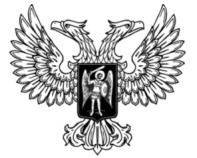 ДОНЕЦКАЯ НАРОДНАЯ РЕСПУБЛИКАЗАКОНО ВНЕСЕНИИ ИЗМЕНЕНИЙ В СТАТЬЮ 1642 ГРАЖДАНСКОГО КОДЕКСА ДОНЕЦКОЙ НАРОДНОЙ РЕСПУБЛИКИПринят Постановлением Народного Совета 4 мая 2020 годаСтатья 1Внести в статью 1642 Гражданского кодекса Донецкой Народной Республики от 13 декабря 2019 года № 81-IIНС (опубликован на официальном сайте Народного Совета Донецкой Народной Республики 17 декабря 2019 года) следующие изменения:1) дополнить частью 28 следующего содержания: «28. На период до 1 января 2022 года:1) доверенности на совершение сделок, требующих нотариальной формы и предметом которых выступает недвижимое имущество, на подачу заявлений о государственной регистрации вещных прав на недвижимое имущество, а также на распоряжение зарегистрированными в государственных реестрах вещными правами на недвижимое имущество подлежат нотариальному удостоверению нотариусом Донецкой Народной Республики в соответствии с Законом Донецкой Народной Республики от 21 декабря 2018 года № 08-IIHC «О нотариате»;2) доверенности, указанные в части 2 статьи 243 настоящего Кодекса, на совершение сделок, требующих нотариальной формы и предметом которых выступает недвижимое имущество, на подачу заявлений о государственной регистрации вещных прав на недвижимое имущество, а также на распоряжение зарегистрированными в государственных реестрах вещными правами на недвижимое имущество удостоверяются уполномоченными лицами Донецкой Народной Республики в соответствии с законом.»;2) дополнить частью 29 следующего содержания:«29. На период до 1 января 2022 года передоверие не допускается в отношении доверенностей на совершение сделок, требующих нотариальной формы и предметом которых выступает недвижимое имущество, на подачу заявлений о государственной регистрации вещных прав на недвижимое имущество, а также на распоряжение зарегистрированными в государственных реестрах вещными правами на недвижимое имущество.».Глава Донецкой Народной Республики					   Д.В. Пушилинг. Донецк6 мая 2020 года№ 146-IIНС